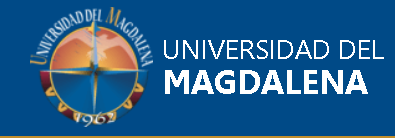 XXX CONFERENCIA ACADÉMICA PERMANENTEDE INVESTIGACIÓN CONTABLEJueves 24 y viernes 25 de octubre 2019Universidad del Magdalena Facultad de Ciencias Empresariales y EconómicasContaduría PúblicaSanta Marta - ColombiaTítulo del trabajo:GESTIÓN DE COSTOS INTERORGANIZACIONALES (GCI) EN LA INDUSTRIA DE ACUICULTURA: UN ESTUDIO DE CASOAutor (es):Cecilia Gallegos Muñoz – Vesnia Ortiz Cea – Estela Rodríguez QuezadaUniversidad del Bío-BíoRESUMENLa gestión de costos se ha convertido en una herramienta indispensable en toda organización, ya que permite a las empresas mejorar la rentabilidad y/o calidad de sus productos o servicios. Para lograr una correcta gestión de costos, la organización debe conocer cada una de los determinantes de costos y a partir de ellos gestionarlos para ser competitivos y mantenerse en el mercado. En este contexto, la Gestión de Costos Internacionales (GCI), permite a las empresas reducir costos y mejorar la gestión de sus procesos. Por lo anterior, el objetivo de la presente investigación es analizar los factores determinantes para la aplicación de gestión de costos Interorganizacionales en una empresa productora de alimentos para peces. Para el levantamiento de la información se utilizó un instrumento dirigido a las personas que participan en la gestión de costos al interior de una organización, entrevistas semiestructuradas y observación directa. Los resultados de esta investigación permitirán contar con evidencias sobre la aplicabilidad de GCI en la empresa en estudio, mostrando el análisis de cada una de las dimensiones que la determinan: producto, componentes, nivel de relación, tipo de cadena de valor y mecanismos. Se concluye que la empresa en estudio, realiza en la actualidad ciertas acciones que dan cuenta de una gestión de costos interorganizacionales, pero principalmente enfocadas en sus clientes, sin embargo, se recomienda realizar gestiones con sus proveedores que pudieran mejorar procesos y reducir sus costos de producción, trazando nuevas metas de calidad y rentabilidad.PALABRAS CLAVES: Gestión de costos interorganizacionales, Gestión estratégica de costos,  Costos, Alimentos para peces, Open-Book Accounting. MANAGEMENT OF INTERORGANIZATIONAL COSTS (GCI) IN THE AQUACULTURE INDUSTRY: A CASE STUDYABSTRACTThe cost management has become an indispensable tool in any organization, since it allows companies to improve the profitability and / or quality of their products or services. To achieve a correct cost management, the organization must know each of the cost determinants and from them manage them to be competitive and stay in the market. In this context, International Cost Management (GCI) allows companies to reduce costs and improve the management of their processes. Therefore, the objective of this research is to analyze the determining factors for the application of Interorganizational cost management in a company producing fish feed.To collect the information, an instrument was used, aimed at people involved in cost management within an organization, semi-structured interviews and direct observation.The results of this research will provide evidence on the applicability of GCI in the company under study, showing the analysis of each of the dimensions that determine it: product, components, level of relationship, type of value chain and mechanisms.It is concluded that the company under study, currently performs certain actions that account for an interorganizational cost management, but mainly focused on their customers, however, it is recommended to make arrangements with their suppliers that could improve processes and reduce their costs production, setting new goals for quality and profitability.KEYWORDS: Interorganizational cost management, Strategic cost management, Costs, Fish feed, Open-Book Accounting.